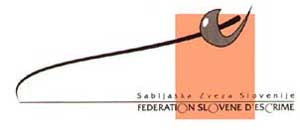 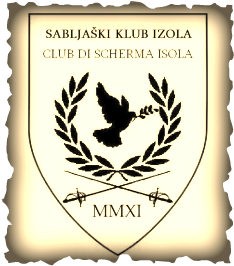 Fencing club Izola under sponsorship of Slovenian Fencing Federation Invites You to participate at________________________________   IZOLA FENCING TOURNAMENT 2019________________________________TOURNAMENT INFORMATIONNEW – POUSSINS (U10)Organizer: Fencing Club Izola, Kraška 10a, 6310 Izola, SloveniaDate: 21. December (Saturday) 2019Location: Sport hall of Old Italian elementary school, Gregorčičeva 21, Izola Categories: Épée – Girls and Boys - Poussins (U10)_____________________________________________Registration: Entries, modifications or cancellations must be sent by 19 of December 2019, through e-mail: sabljanjeizola@gmail.com. Changes in the timetable are possible given the number of competitors by each category.Entry fee: one start: 10€Note: The tournament is held according to the rules of FIE.  Rules for Poussins (U10):pools - 5 touches, 3 minutes direct elimination – 10 touches, 2 × 3 minutes blades –Poussins (U10) size 0; Prizes: medals from 1st to 3rd place  - participation medals for all other placesTournament ScheduleSaturday, 21. December 2019CATEGORY              LAST ENTRY       SCRATCH                    START_____________________________________________POUSSINSS  (M/F)          8:00                     8:30                          9:00      _____________________________________________Competitors participate at their own responisibility/risk.Organizer has right to change schedule on the spot.Organizer is not responsibile for the lost items/equipment.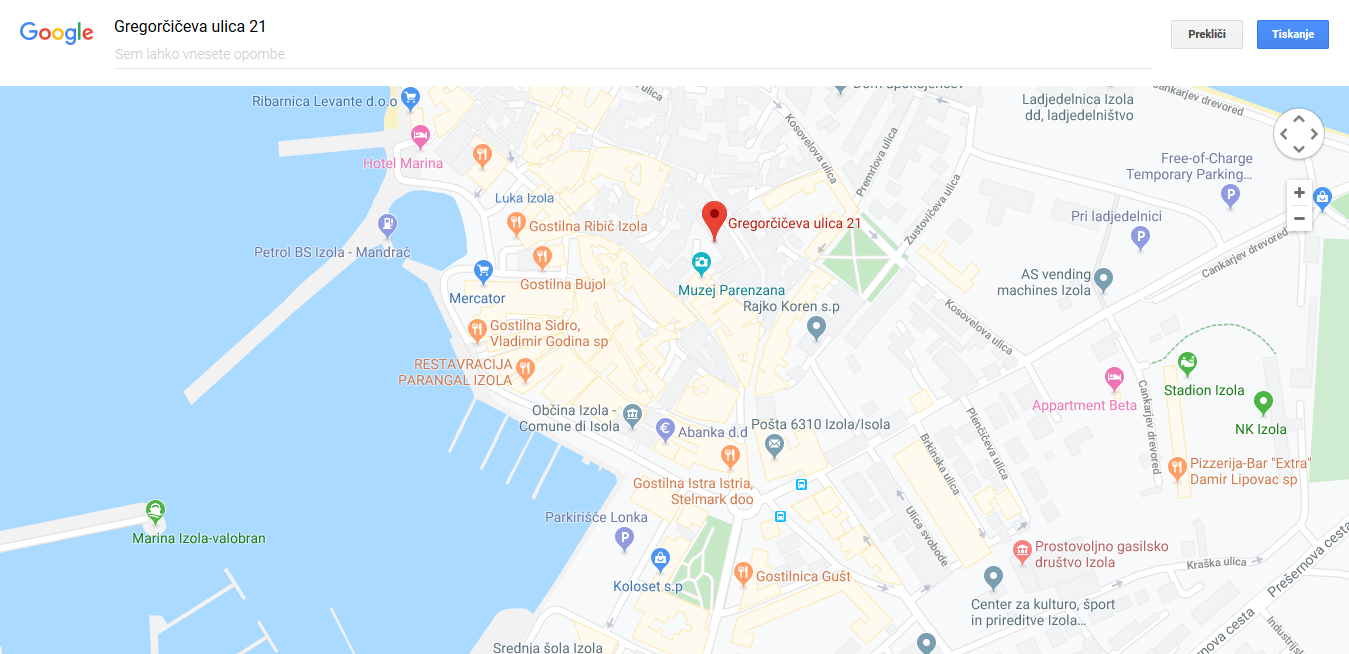 